Université de Batna 2Faculté des Lettres et des Langues Étrangères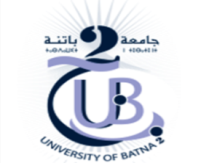 Département de FrançaisPlanning Des épreuves de remplacement L1JOURNEESMATIEREHORAIRELieu Mardi, 6 juillet 2021C.E.E9h-9h45D3Mardi, 6 juillet 2021GRAMMAIRE10h-10h45D3Mardi, 6 juillet 2021T.T.U11h-11h45D3Mardi, 6 juillet 2021C.C.L12h-12h45D3Mercredi, 07 juillet I.LING9h-9h45D3Mercredi, 07 juillet PCA10h-10h45D3Mercredi, 07 juillet ÉTUDE DE TEXTES11h-11h45D3Mercredi, 07 juillet I.TXT. LIT12h-12h45D3